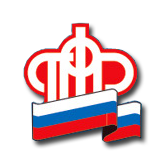 Пенсионный фонд начал осуществлять единовременную выплату в 10 тысяч рублей на детей от 3 до 16 летСегодня  свыше 122 тысяч белгородских семей получат выплату на детей от 3 до 16 лет. Общая сумма перечисленных средств по этому основанию составила 1,7 млрд рублей. — На сегодняшний день мы обработали и профинансировали все, поступившие на региональный уровень, заявления, — комментирует заместитель управляющего ОПФР по Белгородской области Татьяна Стригунова. — Однако имеются и отказные решения. Наиболее частыми причинами таких решений являются ошибки в реквизитах банка (БИК), отсутствие российского гражданства у заявителя либо у ребенка, неправильные реквизиты актовой записи о рождении детей или их полное отсутствие. Родителям, которым в выплате отказано по причине некорректного заполнения заявления, необходимо подать заявление повторно. В частности, если детей от 3 до 16 лет несколько, а допущена ошибка в данных только одного ребенка, заполнить заявление заново нужно именно на него.Напомним, что Пенсионный фонд реализует еще одну меру социальной поддержки семей в связи с пандемией — ежемесячную выплату в размере 5 000  рублей семьям с детьми до трех лет в течение трех месяцев (с апреля по июнь). Общая сумма перечисленных средств по этому основанию, начиная с 15 апреля, составила более 366,9 млн рублей.Отметим, что подать заявление на данные выплаты можно  до 1 октября 2020 года, однако рекомендуем не дожидаться завершения периода приема заявлений. Это необходимо для того, чтобы в случае выявления ошибок и, как следствие, вынесения отказного решения, у гражданина была возможность подать повторное корректное заявление.Важно помнить, что обратиться за выплатами могут не только родители детей, но и  их официальные опекуны. В  этих случаях заявление не может быть подано в электронном виде через портал госуслуг. Опекун должен подать его лично, в Пенсионном фонде или МФЦ.Уточнить всю необходимую информацию можно по телефон «горячей линии» ОПФР по Белгородской области — 8 (4722) 30-69-67.